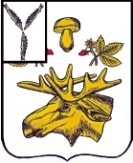 СОБРАНИЕБАЗАРНО-КАРАБУЛАКСКОГО МУНИЦИПАЛЬНОГО РАЙОНА САРАТОВСКОЙ ОБЛАСТИРЕШЕНИЕ« 25 » декабря  2023  г.						                                     №  26В соответствии с  Земельным кодексом РФ от 25.10.2001г. № 136-ФЗ, в соответствии ст. 10  Федерального закона от 13.07.2015г. № 218-ФЗ « О государственной регистрации недвижимости»,  Приказом Росреестра от 10.11.2020 № П/0412 «Об утверждении классификатора видов разрешенного использования земельных участков» руководствуясь статьей 14 Федерального закона от 06.10.2003г. № 131-ФЗ «Об общих принципах организации местного самоуправления в Российской Федерации», Уставом Базарно-Карабулакского муниципального района, с учетом результатов рассмотрения генерального плана Базарно-Карабулакского муниципального образования Базарно-Карабулакского муниципального района на публичных слушаниях, состоявшихся 22.12.2023 г. и отраженных в протоколе проведения публичных слушаний № 11 и в заключение комиссии по подготовке и проведении публичных слушаний, руководствуясь Уставом Базарно-Карабулакского муниципального района, Собрание Базарно-Карабулакского муниципального района РЕШИЛО:Утвердить генеральный план Базарно-Карабулакского муниципального образования Базарно-Карабулакского муниципального района Саратовской области согласно приложению к настоящему решению.2. Решение Собрания Базарно-Карабулакского муниципального района Саратовской области от 26.02.2013года № 11 «Об утверждении генерального плана р.п. Базарный Карабулак Базарно-Карабулакского муниципального района Саратовской области» признать  утратившим силу.3.  Контроль  исполнения  настоящего решения возложить на секретаря Собрания Базарно-Карабулакского муниципального района Дементьева А.В.4. Настоящее решение вступает в силу со дня его официального опубликования.Председатель Собрания Базарно-Карабулакскогомуниципального района                                                                                  А.В. АнисимовГлава Базарно-Карабулакскогомуниципального района    						          Н.В. ТрошинаОб утверждении генерального плана Базарно-Карабулакского муниципального образования Базарно – Карабулакского муниципального района Саратовской области